 TAMAYA  BÖLÜM 1 İFRİT SUNUM DOSYASI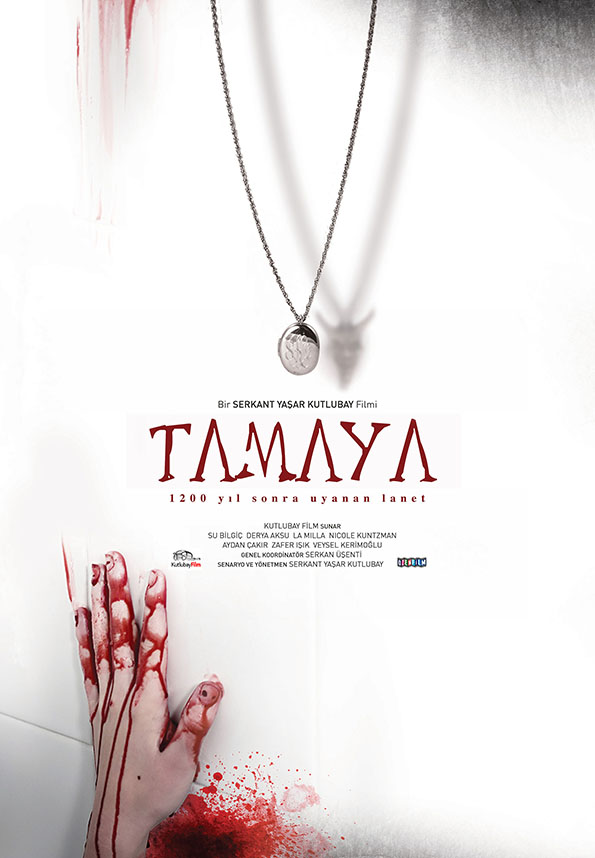 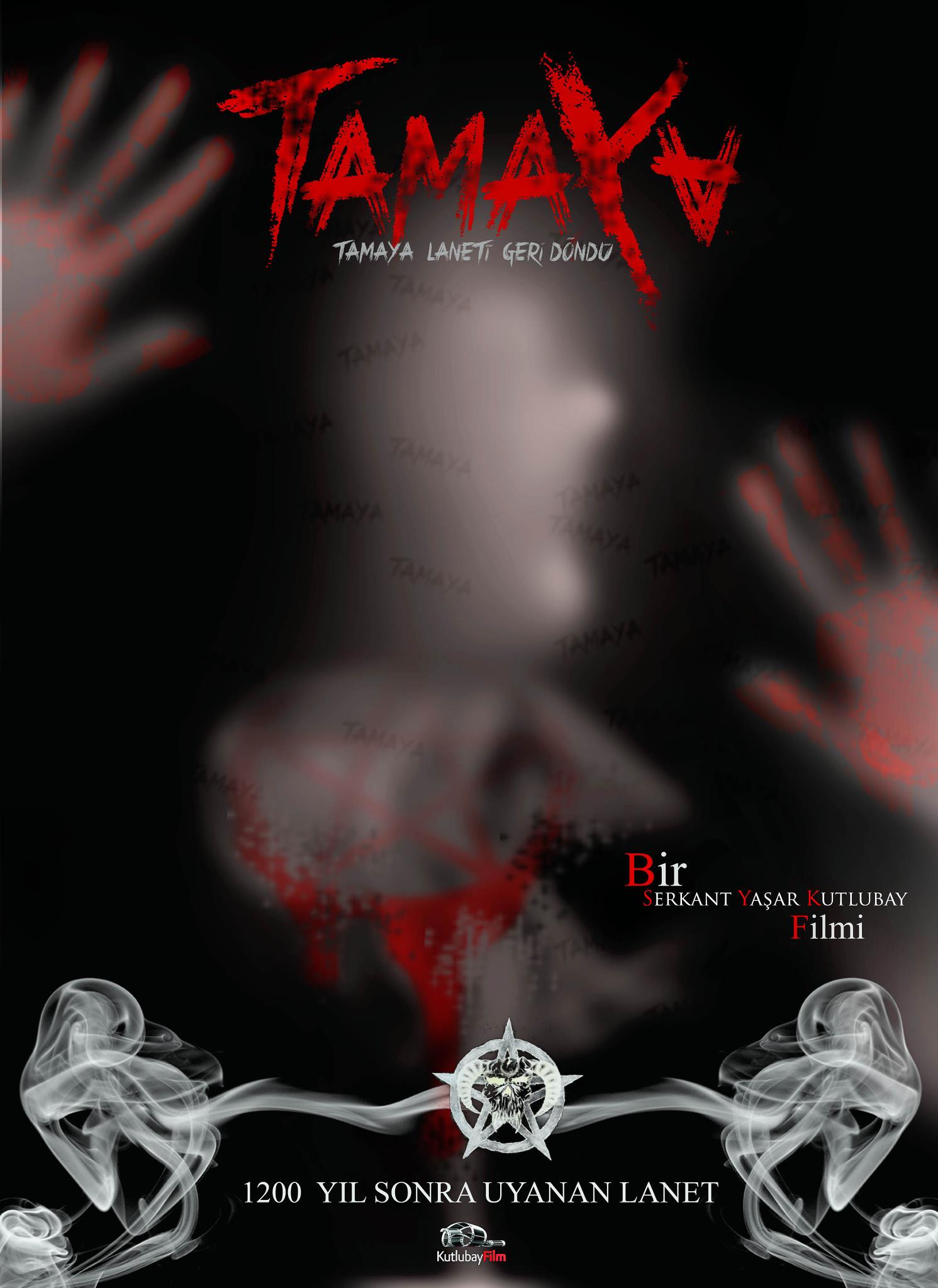 Gösterim Tarihi: 06 Haziran 2014Dağıtım: Özen FilmYapım: Kutlubay FilmSenaryo-Yönetmen: Serkant Yaşar KutlubayYapımcılar: Serkant Yaşar KutlubayTürü: Aksiyon - Korku - Gerilim - KomediSüre: 80 DakikaFacebook: https://www.facebook.com/pages/Tamaya/231374893607634?ref=hl#Oyuncular: La Milla - Nicole Guntzman - Aydan Çakır - Serdal Yazıcı - Su Bilgiç - Veysi Alışkan - Derya Aksu - Nilüfer Salgın - Zafer Işık - Berat Demirci - Uğur Tekin - Veysel KerimoğluKonusu: 1200 yıl önce büyücü Gosha tarafından bir kolyeye hapsedilen iblis Tamaya’yı dünyaya geri getirmeyi amaçlayan bir tarikat genç kızları kaçırıp tecavüz edip bir ayinle şeytana kurban ederler.Cinayetleri araştıran komiser Buket ve ortağı Aykut tarikata ulaşır. Ayin sırasında baskın düzenleyen Buket ve Aykut tarikat üyelerini öldürür. Tarikat lideri Kuntay’ı ele geçirir. Ayin esnasında Kuntay’ın elinde duran kolyeyi alan Buket büyülenmiş gibi kolyeyi alıp eve götürür. Arkadaşlarıyla tatile çıkmaya hazırlanan Buket’in kız kardeşi Demet kolyeyi bulur çok beğenir, boynuna takıp arkadaşlarıyla yola çıkar. Bir dağ köyü yakınlarında eski bir şato kalıntıları bulan gençler kamp kurarlar. Şato iblisin kolyeye hapsedildiği yerdir. İblis kolyeden çıkıp Demet’i ele geçirir. İblis cehennemden gelen varlıklarla saldırıya geçer dağ köyüne sığınan gençler ve köy halkı için ölüm kalım savaşı başlar.OYUNCULAR LA MILLA				SU BİLGİÇ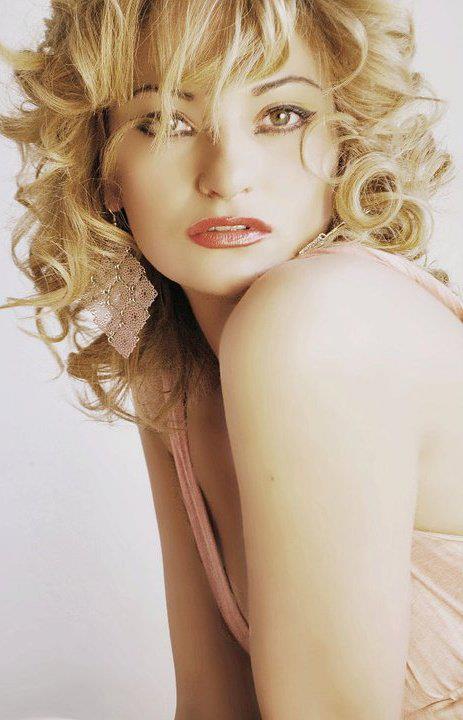 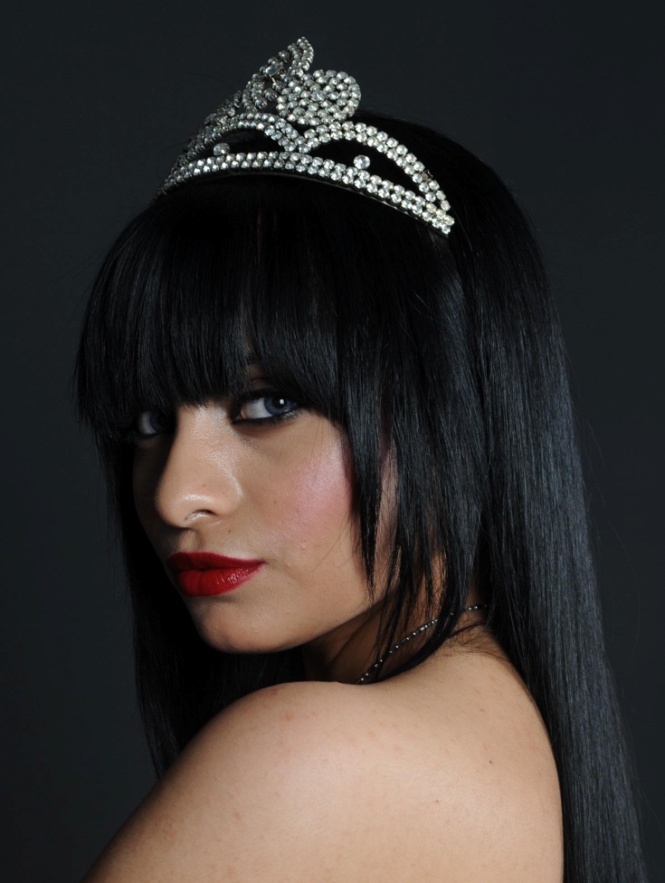 AYDAN ÇAKIR			ÇETİN YELTEKİN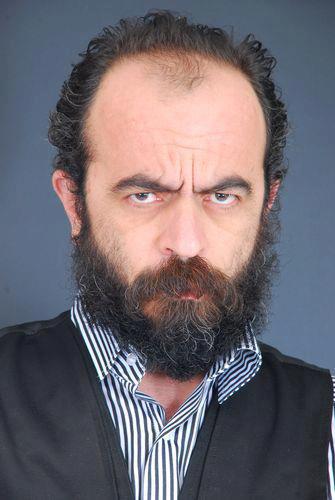 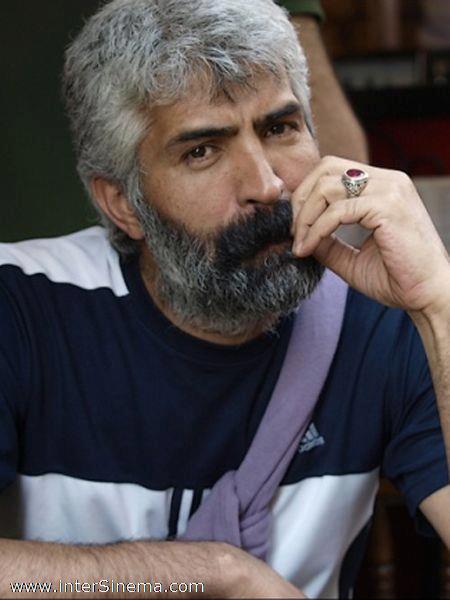 ZAFER IŞIK                                  COŞKUN YELTEKİN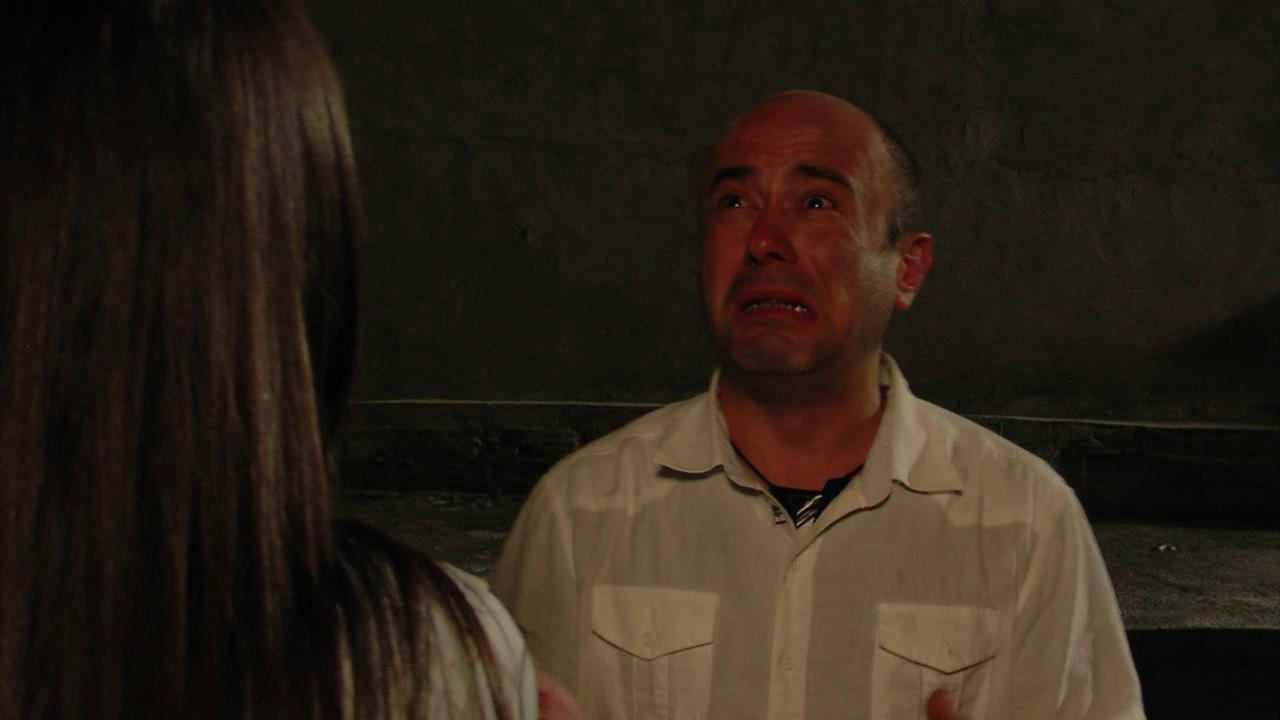 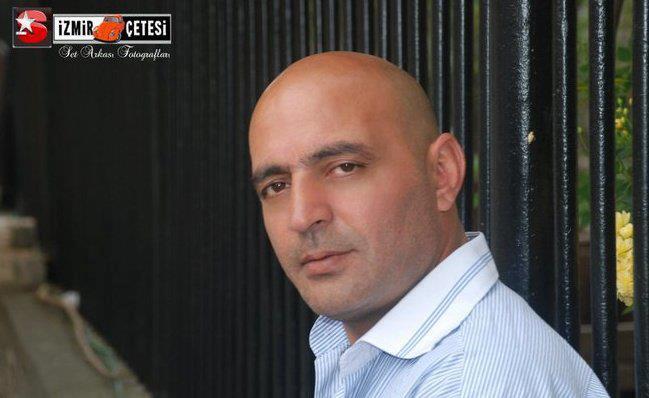  DERYA AKSU			            NICOLE GUNTZMAN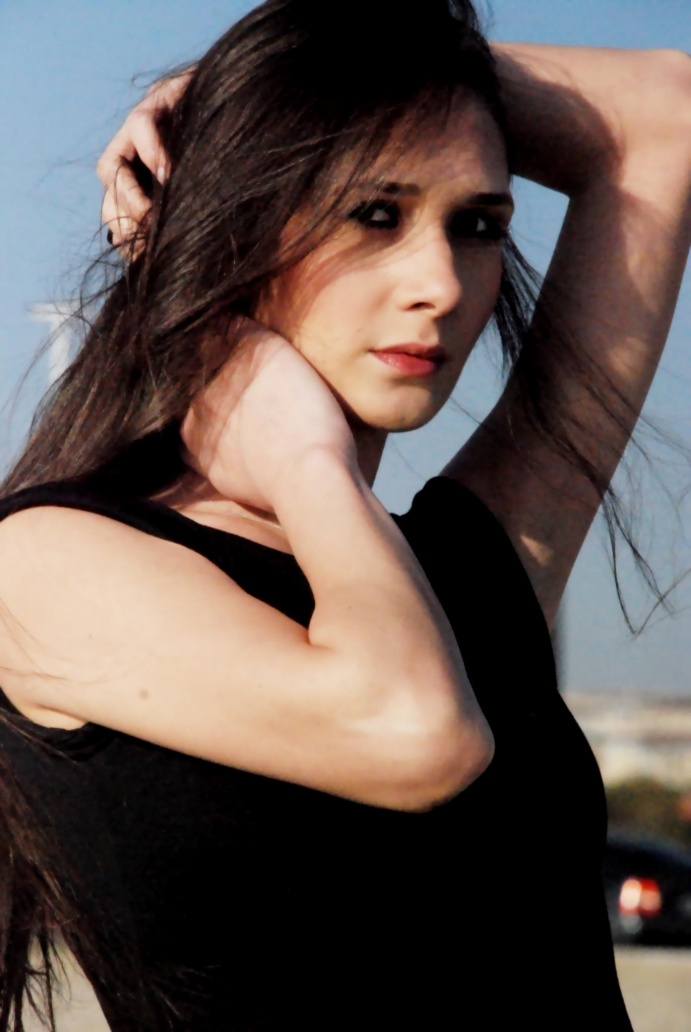 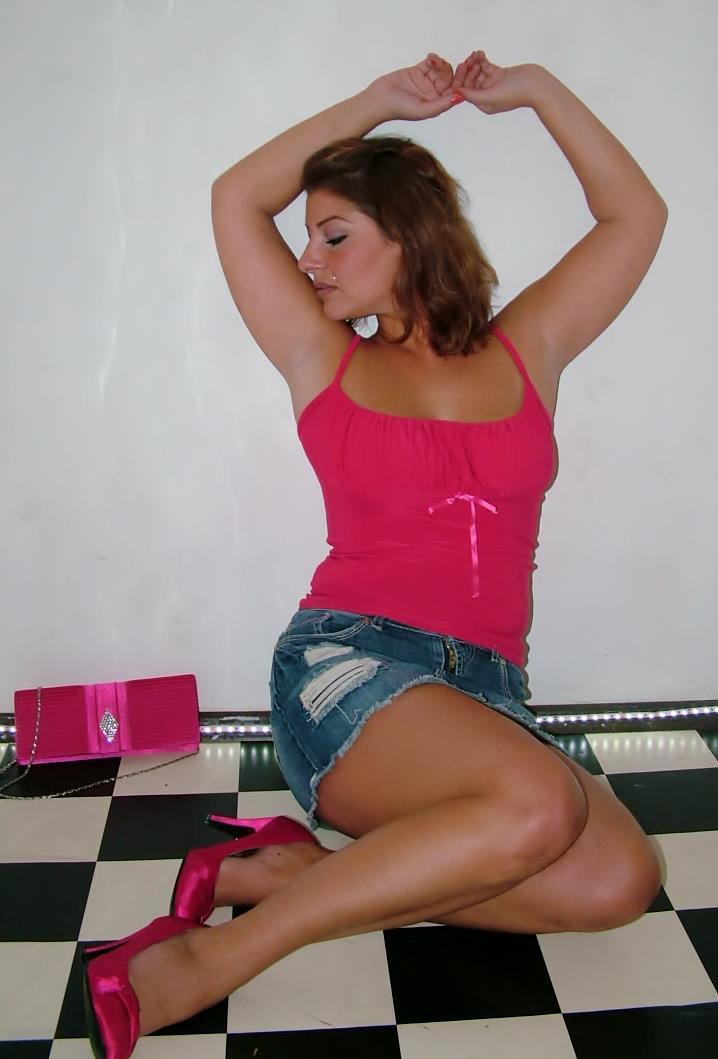 SERDAL YAZICI                     BERAT DEMİRCİ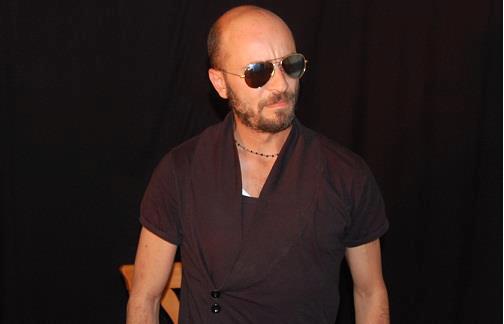 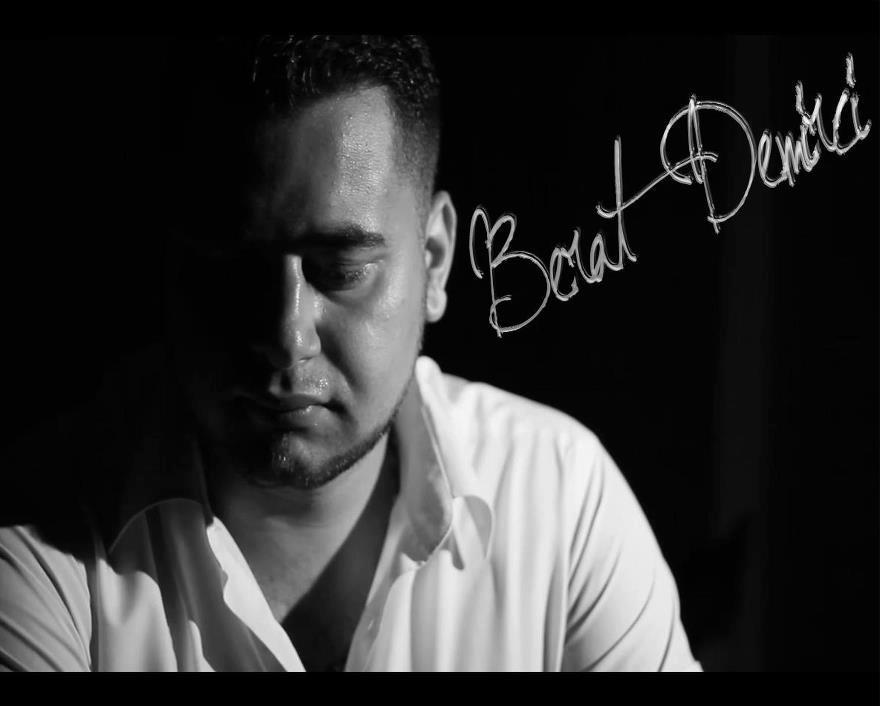  UĞUR TEKİN                         NİLÜFER SALGIN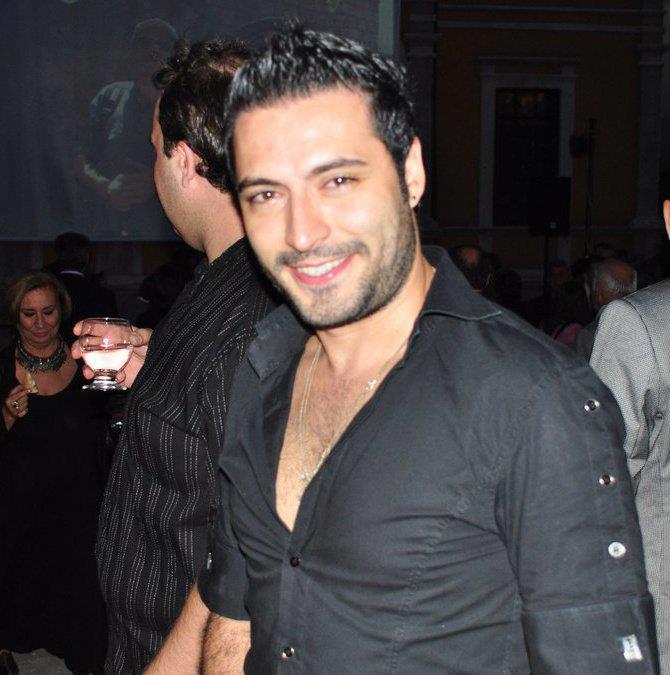 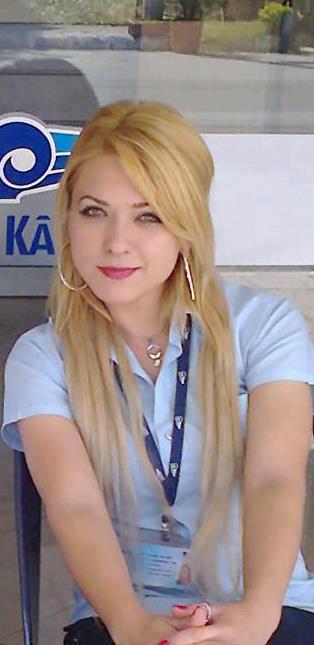 VEYSİ ALIŞKAN                       VEYSEL KERİMOĞLU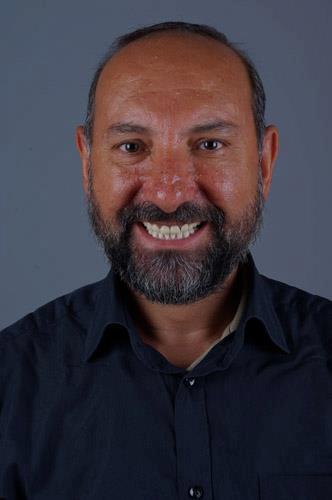 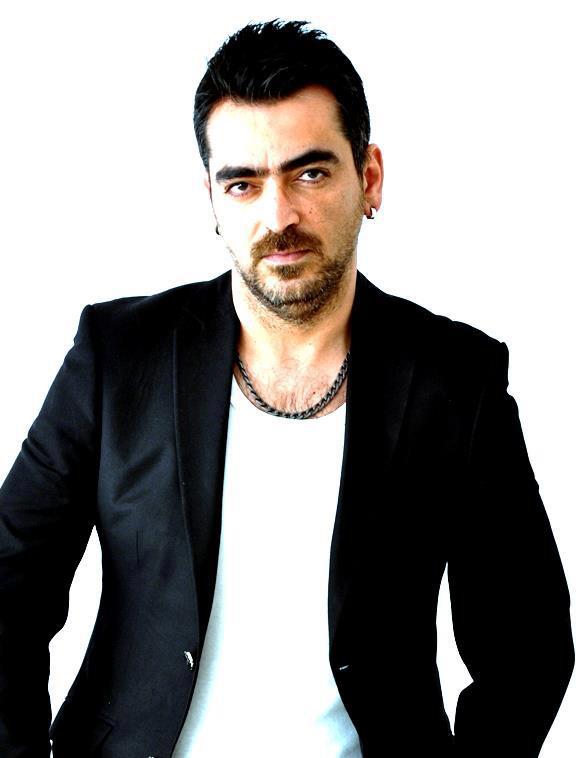 Filmden sahneler: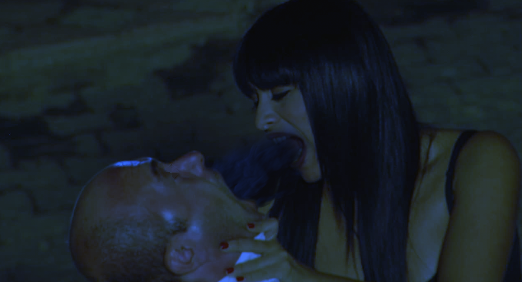 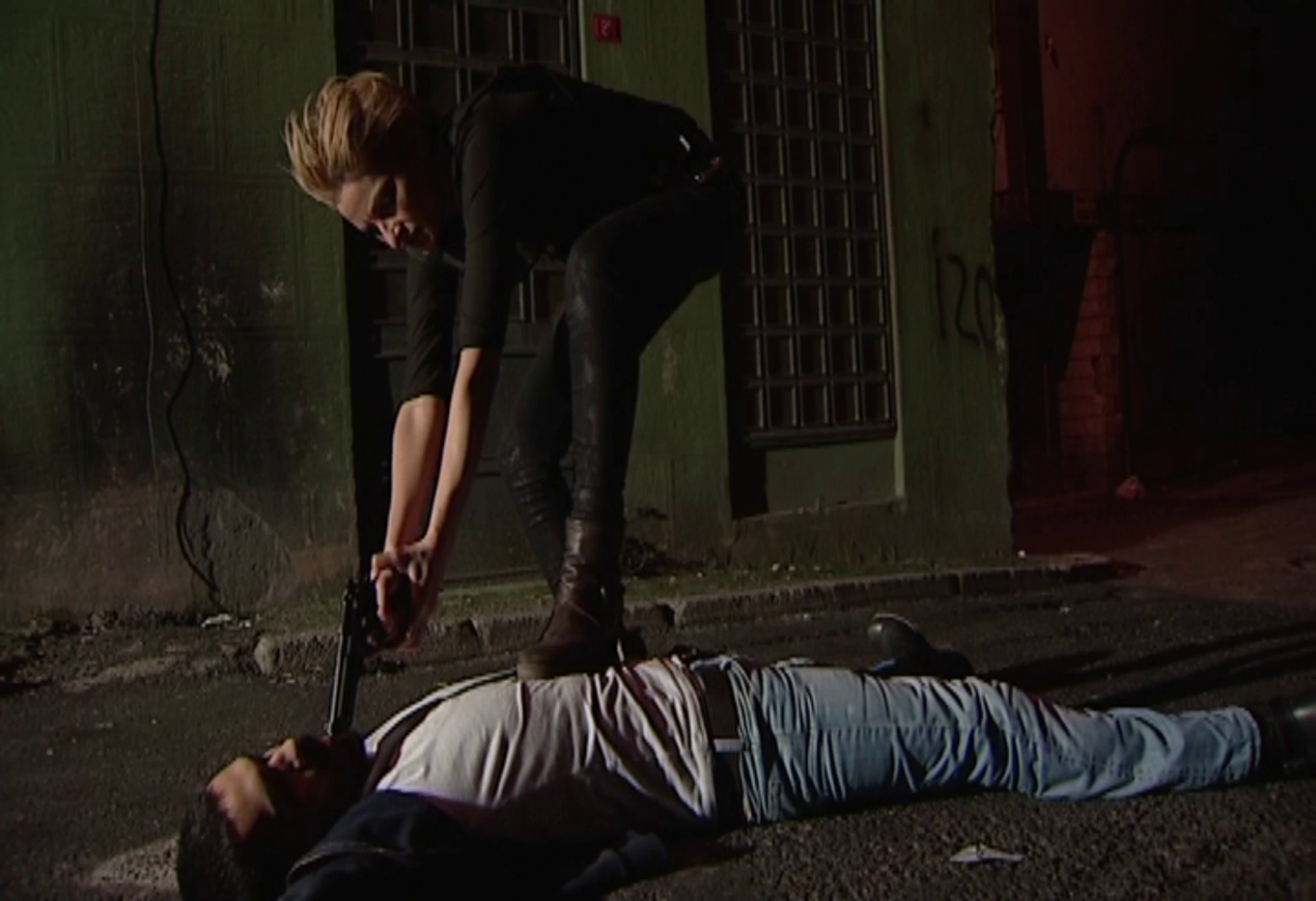 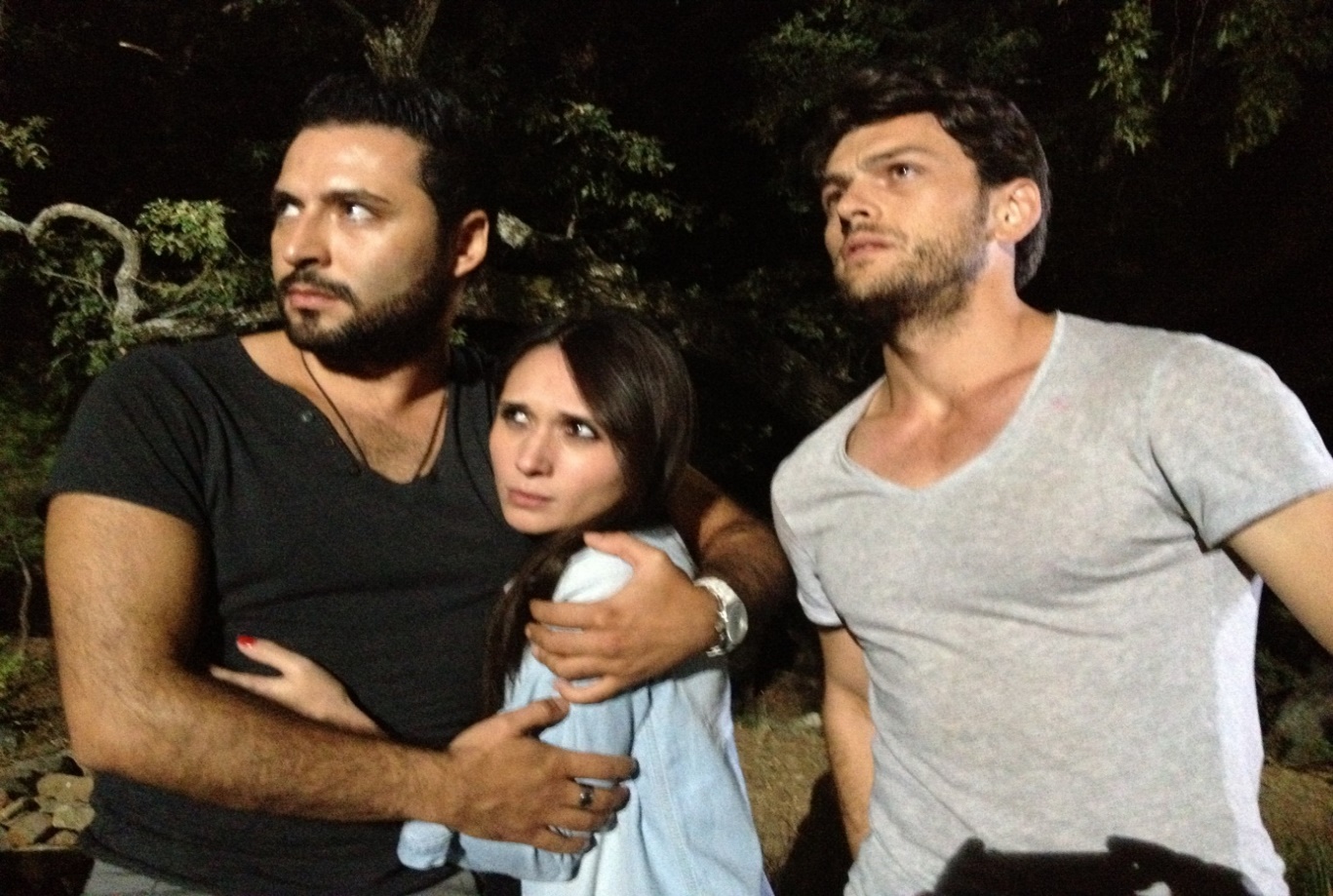 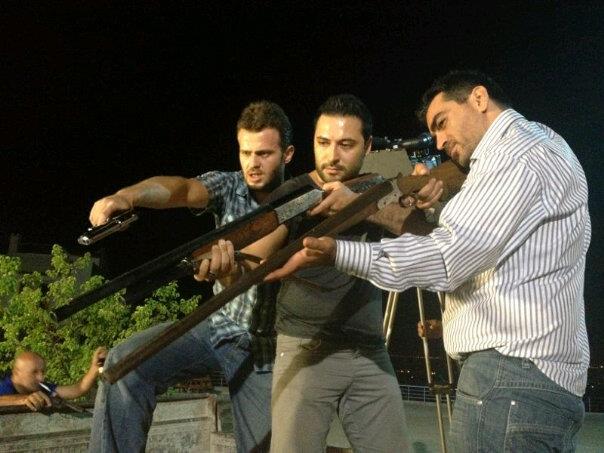 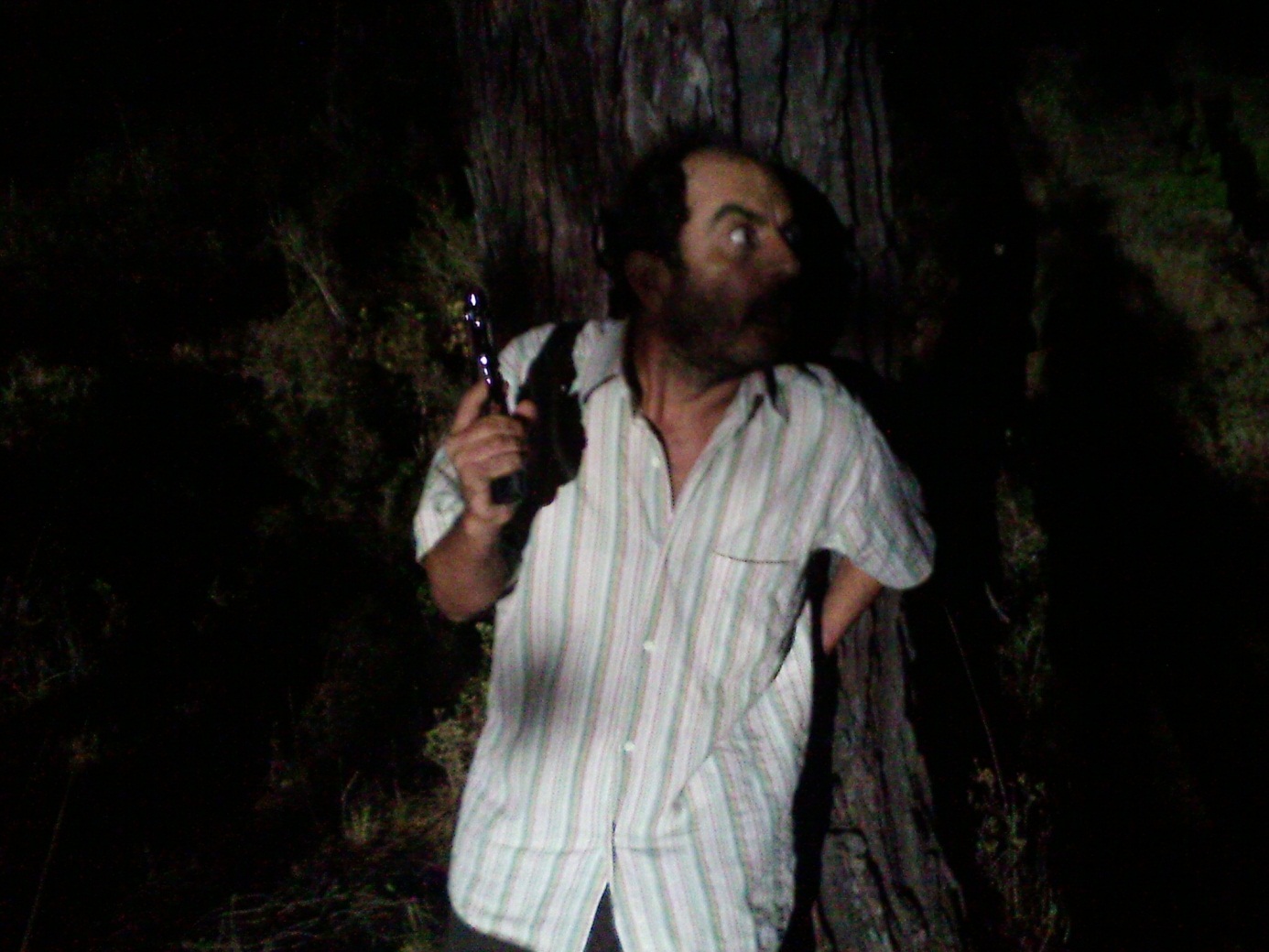 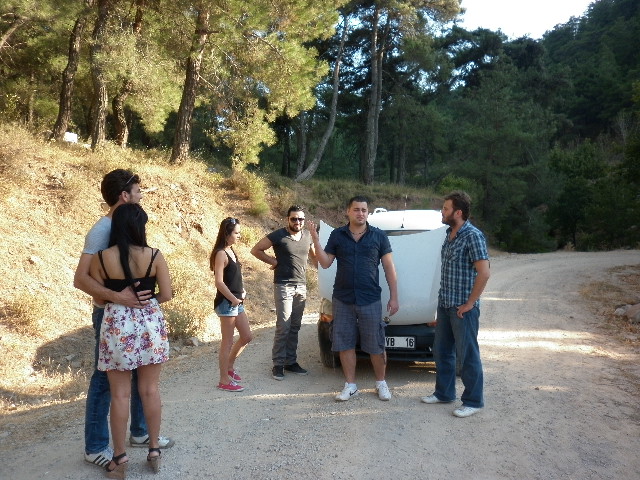 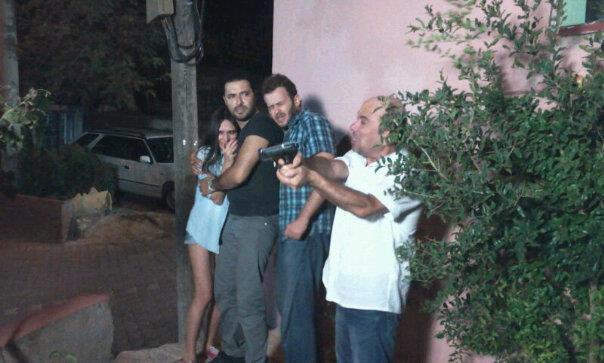 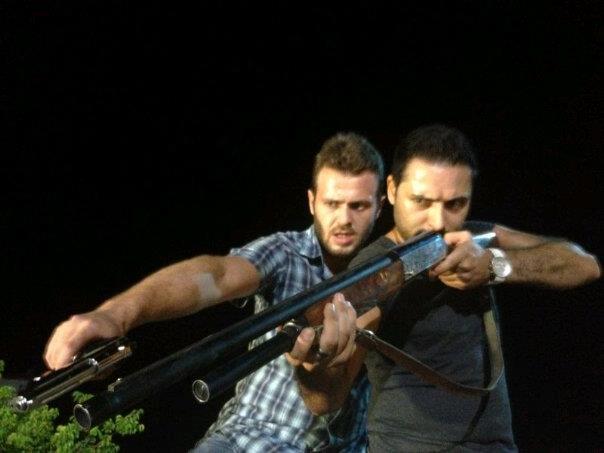 